Devonshire House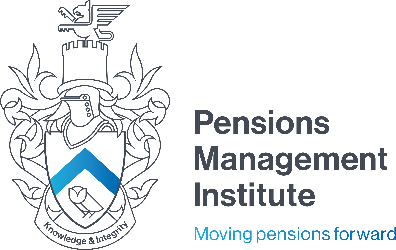 60 Goswell Road London EC1M 7AD T: +44 (0) 20 7247 1452 W: www.pensions-pmi.org.ukCore Unit 1A – Understanding Retirement ProvisionAssignment 1 Notes(Part 1 – Providing for Retirement)Recommended Time: 1 HourIn July 2020, the Work and Pensions Committee (WPC) launched a 3-part inquiry into the impact of the pension freedoms and the protection of savers. Please outline what each part of the inquiry covered.5 marksAnswer should cover the following:Part 1 – pension scamsNeed for the Government to act quickly and decisivelyA key recommendation is for tighter online regulationPart 2 – accessing pension savingsWPC concluded that although the pension freedoms have been a success, many savers need more support than currently received.Call for evidence on helping savers understand their pension choices.Part 3 – underway looking at saving for later life and what more needs to be done to help people plan and save for retirement.(Relevant section of the manual is Part 1 Chapter 1.4.4)There is a growing concern that people are not saving enough for their retirement. State what factors may have contributed to successive generations not making sufficient savings.10 marksAnswer should cover the following:The rise in the welfare stateAffordability – cost of livingPrioritisation of immediate needs over future needsCulture – ‘spend now, pay later’Longevity resulting in longer periods of retirementLong term investments not producing the returns forecastedNot making rational decisions about long-term savings, particularly low earnersComplexity of the UK State and private pension systemCovid-19 pandemic putting extra financial pressure on the economy and individuals(Relevant section of the manual is Part 1 Chapter 2.1.1)Provide details of the changes brought by the Pensions Act 2007 in relation to State pensions. 5 marksAnswer should cover the following:Changes to eligibility for the Basic State Pension from 6 April 2010Linking BSP increases to average earnings – Triple lockMoving the S2P towards a flat rate – reduce in two stages. Flat rate by 2030. Although subsequently removed altogether.New state pension has now replaced the BSP and State Second Pension for those reaching SPA from April 2016. The two previous types still relevant who reached SPA before April 2016. (Relevant section of the manual is Part 1 Chapter 2.2, 2.2.1 & 2.2.2)Pensions are just one form of providing an income for individuals at retirement. Write some notes on how property could be used as a vehicle to top up their retirement income. 10 marksA full answer should include an outline of the following:Buy to let – form of investment where you buy a property and rent out. One part of a more diversified strategy. Advantages: pre-agreed income; real-world appeal; good investment as house prices always rise, property boom.Disadvantages: can go wrong due to lack of expertise, risk of rental voids, illiquid asset (not readily available if need immediate access), additional taxes, unintended costsPrincipal Private ResidenceDownsizing – sell the home to buy a cheaper property releasing capital to help fund retirementEquity release – homeowners use their homes to generate a lump sum or regular income either with a loan secured on their home or by selling all or part of the property but continuing to live there.Shares some downsides to Buy to Let but has the advantage that any increase to the value is not subject to CGT.Self-Invested Personal Pensions (SIPPs)Invest in commercial property – using a pension fund to invest in property.(Relevant section of the manual is Part 1 Chapter 2.3.4)In relation to occupational pension schemes, list the basic structure of the disclosure regulations.10 marksAnswer should cover the following:Basic information to all members on joining and updated when changesFormal scheme documentation and certain actuarial information on requestTrustees report annually and made available upon requestInformation on leaving or retiringSummary funding statement to all members annually – non-money purchase benefitsAnnual benefit statements automatically to members with money-purchase benefits, on request to non-money purchase benefitsLarge pension benefits – annual pension savings statementsBenefit crystallisation events, the lifetime allowance used upInformation on specific events such as winding upWishes to transfer safeguarded benefits over £30,000, must be informed to take independent adviceFlexibly access benefits – trustees must refer them to Pension Wise(Relevant section of the manual is Part 1 Chapter 2.4.2)In relation to pensions, when must an individual or company be authorised by a regulator and outline when authorisation is not required.10 marksAnswer should cover the following:Authorisation required:Give advice on; orArrange transactions; orDeal in; orManage certain products such as insurance policies, personal pension schemes, buy-outs and freestanding additional voluntary contributions and other long-term assurance productsAdditional Voluntary ContributionsInvestment options in pension schemesGroup life assurance policiesGroup permanent health insurance or income protection policies.Authorisation not requiredAdvise on, arrange or provide non-financial products and or services.Invest in one’s own moneyIn May 2006 the FSA published some format ‘perimeter guidance’ setting out what required authorisation and what did not. In September 2017, the FCA and Pensions Regulator published a factsheet to help employers and trustees can provide on financial matter without overstepping the boundary.(Relevant section of the manual is Part 1 Chapter 2.4.5)